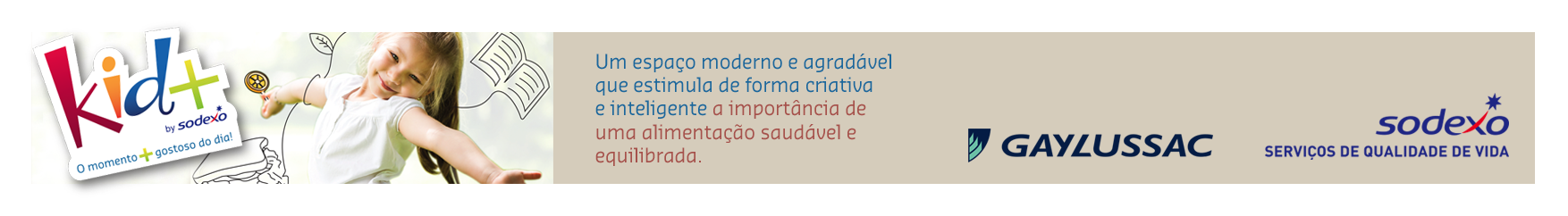 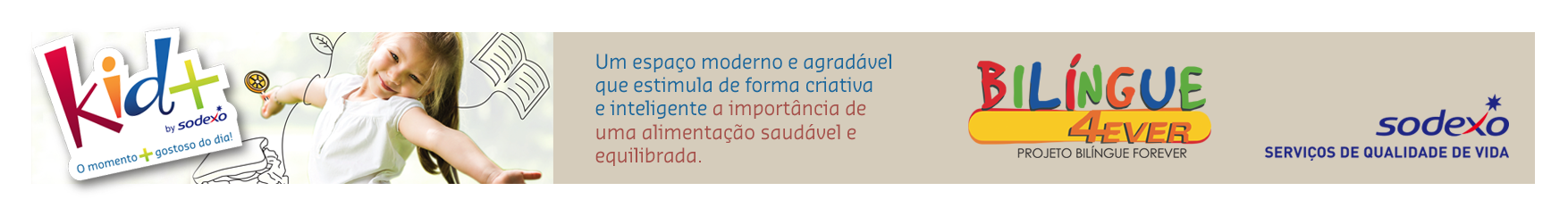 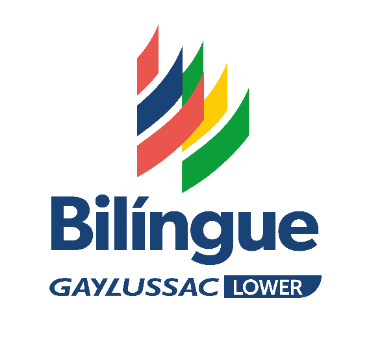 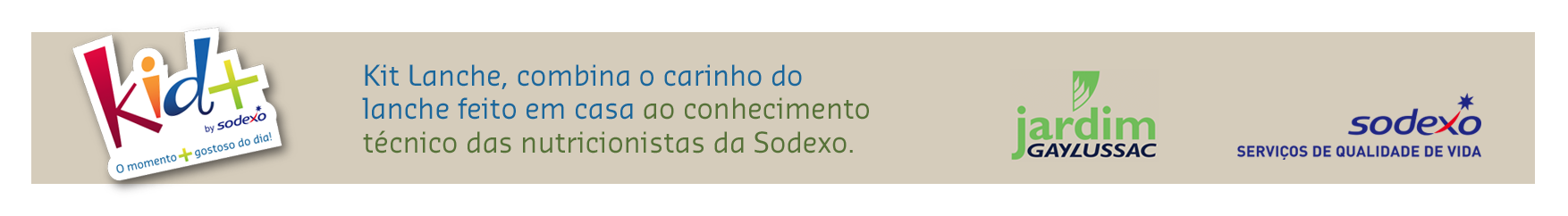 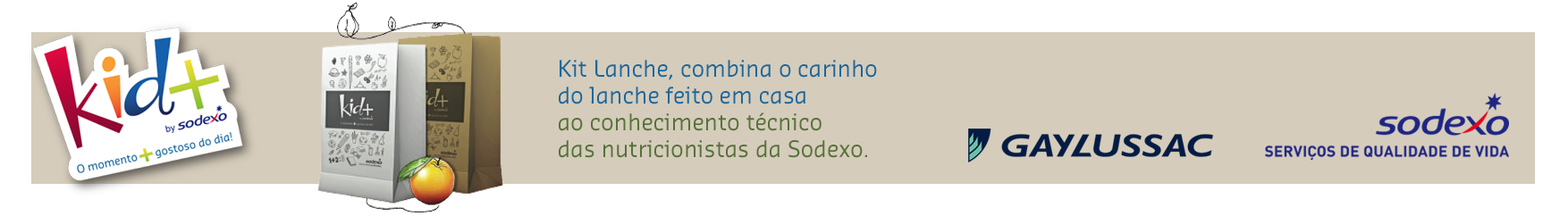 CARDÁPIO ALMOÇO - GAYLUSSAC ENSINOS FUNDAMENTAL E MÉDIO – MAIO - 2024CARDÁPIO ALMOÇO - GAYLUSSAC ENSINOS FUNDAMENTAL E MÉDIO – MAIO - 2024CARDÁPIO ALMOÇO - GAYLUSSAC ENSINOS FUNDAMENTAL E MÉDIO – MAIO - 2024CARDÁPIO ALMOÇO - GAYLUSSAC ENSINOS FUNDAMENTAL E MÉDIO – MAIO - 2024CARDÁPIO ALMOÇO - GAYLUSSAC ENSINOS FUNDAMENTAL E MÉDIO – MAIO - 2024CARDÁPIO ALMOÇO - GAYLUSSAC ENSINOS FUNDAMENTAL E MÉDIO – MAIO - 2024CARDÁPIO ALMOÇO - GAYLUSSAC ENSINOS FUNDAMENTAL E MÉDIO – MAIO - 2024CARDÁPIO ALMOÇO - GAYLUSSAC ENSINOS FUNDAMENTAL E MÉDIO – MAIO - 2024CARDÁPIO ALMOÇO - GAYLUSSAC ENSINOS FUNDAMENTAL E MÉDIO – MAIO - 2024CARDÁPIO ALMOÇO - GAYLUSSAC ENSINOS FUNDAMENTAL E MÉDIO – MAIO - 2024CARDÁPIO ALMOÇO - GAYLUSSAC ENSINOS FUNDAMENTAL E MÉDIO – MAIO - 2024CARDÁPIO ALMOÇO - GAYLUSSAC ENSINOS FUNDAMENTAL E MÉDIO – MAIO - 2024CARDÁPIO ALMOÇO - GAYLUSSAC ENSINOS FUNDAMENTAL E MÉDIO – MAIO - 2024CARDÁPIO ALMOÇO - GAYLUSSAC ENSINOS FUNDAMENTAL E MÉDIO – MAIO - 2024CARDÁPIO ALMOÇO - GAYLUSSAC ENSINOS FUNDAMENTAL E MÉDIO – MAIO - 2024CARDÁPIO ALMOÇO - GAYLUSSAC ENSINOS FUNDAMENTAL E MÉDIO – MAIO - 2024DataDataSalada 1Salada
2Salada
3Salada4ArrozFeijãoPrincipalPrincipalGuarnição
1Guarnição 2FrutaMolhoSobremesaSuco06maioSegundaAlfaceTomate em PétalasRúculaAbobrinha RefogadaArroz Branco/ Arroz IntegralPretoQuibe de Forno RecheadoFilé de Frango à MilanesaMacarrãoFloretes MistosMelanciaMolhoPestoCrumble de BananaManga07maioTerçaAlfaceTomateem RodelasMix de Grãos ao VinagreteBeterraba RaladaArroz Branco/ Arroz IntegralCariocaCarne Assada ao Molho FerrugemEstrogonofe de FrangoBatata RústicaAbobrinha NapolitanaMamãoMolho AromatizadoDoce de Abóbora com CocoAbacaxi08maioQuartaAlfaceTomate em PétalasAbóbora LaminadaAgrião com Tomate SecoArroz Branco/ Arroz IntegralPretoPolpetoneFilé de Frango AceboladoChuchu GratinadoRatatouilleAbacaxiMolho de AlecrimCuscuzAcerola09maioQuintaAlfaceTomateem RodelasSalpicãoPepino com HortelãArroz Branco/ Arroz IntegralCariocaGoulash de CarneFricassêFarofa ColoridaCenoura VichyMelãoMolhode MostardaCompota de Abacaxi com CocoGoiaba10maioSextaAlfaceTomate em PétalasColeslawSojaArroz Branco/ Arroz IntegralPretoIscas MistasPanqueca de FrangoQuibebeCouve à MineiraMix de FrutasMolho de Cebola RoxaPudim de ChocolateMate com LimãoGAYLUSSAC JARDIM – PROJETO BILÍNGUE - MAIO - 2024GAYLUSSAC JARDIM – PROJETO BILÍNGUE - MAIO - 2024GAYLUSSAC JARDIM – PROJETO BILÍNGUE - MAIO - 2024GAYLUSSAC JARDIM – PROJETO BILÍNGUE - MAIO - 2024GAYLUSSAC JARDIM – PROJETO BILÍNGUE - MAIO - 2024GAYLUSSAC JARDIM – PROJETO BILÍNGUE - MAIO - 2024GAYLUSSAC JARDIM – PROJETO BILÍNGUE - MAIO - 2024GAYLUSSAC JARDIM – PROJETO BILÍNGUE - MAIO - 2024GAYLUSSAC JARDIM – PROJETO BILÍNGUE - MAIO - 2024GAYLUSSAC JARDIM – PROJETO BILÍNGUE - MAIO - 2024GAYLUSSAC JARDIM – PROJETO BILÍNGUE - MAIO - 2024GAYLUSSAC JARDIM – PROJETO BILÍNGUE - MAIO - 2024GAYLUSSAC JARDIM – PROJETO BILÍNGUE - MAIO - 2024GAYLUSSAC JARDIM – PROJETO BILÍNGUE - MAIO - 2024 COLAÇÃO COLAÇÃO COLAÇÃOCARDÁPIO ALMOÇO  CARDÁPIO ALMOÇO  CARDÁPIO ALMOÇO  CARDÁPIO ALMOÇO  CARDÁPIO ALMOÇO  CARDÁPIO ALMOÇO  CARDÁPIO ALMOÇO  CARDÁPIO ALMOÇO  CARDÁPIO ALMOÇO  CARDÁPIO ALMOÇO  CARDÁPIO ALMOÇO  DataBebidasBebidasSalada 1Salada 2Salada 3Salada 4ArrozFeijãoPratoPratoGuarnição 1FrutaDataBebidasBebidasSalada 1Salada 2Salada 3Salada 4ArrozFeijãoPrincipalPrincipalGuarnição 1Fruta06maioSegundaMangaAlfaceTomate em PétalasRúculaAbobrinha RefogadaArroz Branco/ Arroz IntegralPretoQuibe de Forno RecheadoFilé de Frango à MilanesaMacarrão Melancia07maioTerçaAbacaxiAlfaceTomateem RodelasMix de Grãos ao VinagreteBeterraba RaladaArroz Branco/ Arroz IntegralCariocaCarne Assada ao Molho FerrugemEstrogonofe de FrangoBatata RústicaMamão08maioQuartaAcerolaAlfaceTomate em PétalasAbóbora LaminadaAgrião com Tomate SecoArroz Branco/ Arroz IntegralPretoPolpetone Filé de Frango AceboladoChuchu GratinadoAbacaxi09maioQuintaGoiabaAlfaceTomateem RodelasSalpicãoPepino com HortelãArroz Branco/ Arroz IntegralCariocaGoulash de CarneFricassêFarofa ColoridaMelão10maioSexta MorangoAlfaceTomate em PétalasColeslawSoja Arroz Branco/ Arroz IntegralPretoIscas MistasPanqueca de FrangoQuibebeMix de FrutasCARDÁPIO LANCHE SAUDÁVEL – INTEGRAL – MANHÃ - MAIO - 2024CARDÁPIO LANCHE SAUDÁVEL – INTEGRAL – MANHÃ - MAIO - 2024CARDÁPIO LANCHE SAUDÁVEL – INTEGRAL – MANHÃ - MAIO - 2024CARDÁPIO LANCHE SAUDÁVEL – INTEGRAL – MANHÃ - MAIO - 2024DataDataBebidas OU FrutasOpção ComidaOpção Comida06maioSegundaSuco: LaranjaCrepiocaCrepioca07maioTerçaFruta: MelanciaBolo de LaranjaBolo de Laranja08maioQuartaSuco: UvaQueijo QuenteQueijo Quente09maioQuintaFruta: MelanciaBolo de CenouraBolo de Cenoura10maioSextaSuco: VitaminaBrioche com OvoBrioche com OvoCARDÁPIO KIT LANCHE SAUDÁVEL – EDUCAÇÃO INFANTIL - MAIO - 2024CARDÁPIO KIT LANCHE SAUDÁVEL – EDUCAÇÃO INFANTIL - MAIO - 2024CARDÁPIO KIT LANCHE SAUDÁVEL – EDUCAÇÃO INFANTIL - MAIO - 2024CARDÁPIO KIT LANCHE SAUDÁVEL – EDUCAÇÃO INFANTIL - MAIO - 2024CARDÁPIO KIT LANCHE SAUDÁVEL – EDUCAÇÃO INFANTIL - MAIO - 2024CARDÁPIO KIT LANCHE SAUDÁVEL – EDUCAÇÃO INFANTIL - MAIO - 2024CARDÁPIO KIT LANCHE SAUDÁVEL – EDUCAÇÃO INFANTIL - MAIO - 2024DataDataFrutasBebidasOpção SalgadaOpção DoceGrupos 1 e 2
(sem açúcar/sem leite)06maioSegundaBananaCajuPãozinho na Chapa Bolo de LaranjaPãozinho na Chapa06maioSegundaBananaCajuPãozinho na Chapa Bolo de LaranjaBolo de Laranja07maioTerçaMelanciaMangaPastelzinho de CarneVitaminaPastelzinho de Carne07maioTerçaMelanciaMangaPastelzinho de CarneVitaminaVitamina08maioQuartaMamãoMorangoTorradinha com ErvasMuffin de CacauTorradinha com Ervas08maioQuartaMamãoMorangoTorradinha com ErvasMuffin de CacauMuffin de Cacau09maioQuintaAbacaxiTangerinaPipoca SalgadaBiscoito GoiabinhaPipoca Salgada09maioQuintaAbacaxiTangerinaPipoca SalgadaBiscoito GoiabinhaBiscoito Goiabinha10maioSextaMaçãMaracujáMisto no Pão FrancêsShake de CacauMisto no Pão Francês10maioSextaMaçãMaracujáMisto no Pão FrancêsShake de CacauShake de Cacau